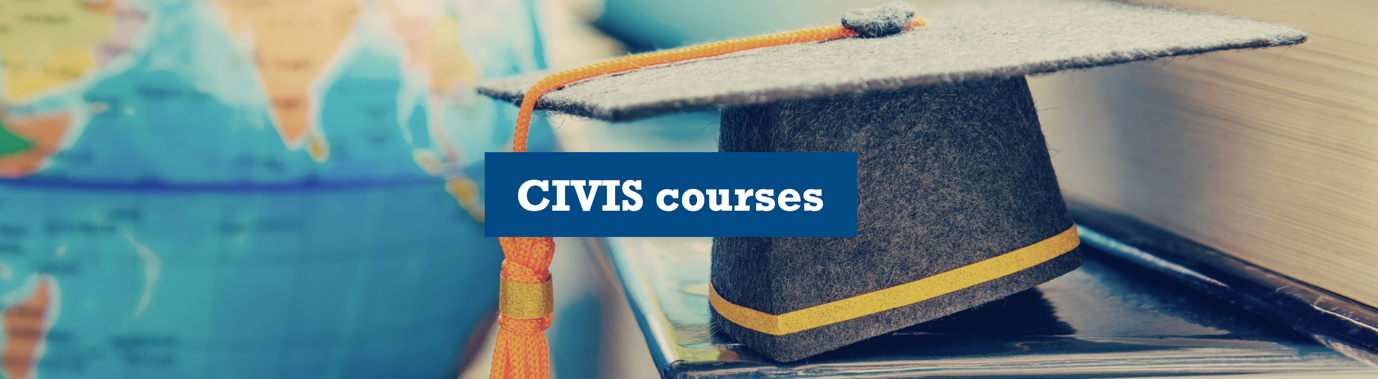 CIVIS SUMMER SCHOOL Sacred Sounds-Sacred SpacesAthens, 11-15 July 2022PROGRAMMONDAY 11 July 20229.00-9.30. Opening greetingsProf. Dimitris Karadimas, Vice Rector, Coordinator  of the NKUA CIVIS programProf. Achilleas Chaldaiakis, Dean of the school of Philosophy.Prof. Anastasia Georgaki, Head of the Music Department, NKUA, Coordinator of the CIVIS summer school “Sacred Sounds-sacred spaces”==================================SESSION I : Sound Archeomusicology and Archeoacoustics (Drakopoulos amphitheatre, Main Building, NKUA, Panepistimiou 30)

9.30-10.30. Stelios Psaroudakis (NKUA) The theatre and its music
10.30-11.30. Luis Calero (UAM) Analysis  of  the reciting pieces on the signing voice.
11.30-12.00. Coffee break
12.00-12.30. Anastasia Georgaki(NKUA) From Archeotettingology  to  contemporary cicada soundscapes through  immersive audio
12.30-13.00.  Jose Luis Carles (UAM). The soundscape and the space-time  experience. Concepts, parameters and representations13.00-13.30.Areti Andreopoulou  (NKUA). Recording
archeosoundscapes  and performance the Dionysos theater 

13.30-14.00.Iain  Findlay (University of Glascow).Creative sonic capture at the Dionysus theatre14.00-14.30.  Discussion and  teams14.30-17.00. lunch break

17.00-20.00.Workshop I  (Dionysos Theater, Acropolis).Data collection and performance)
Prof. S. Psaroudakes.Performance of tragic excerpts (in costume and mask)  Aischylos Agamémnōn: parodos, ll. 40-103 (prosodic recitation) /Euripidēs Oréstēs: 1st choral ode, strophe ll. 322-28 and antistrophe ll. 338-44 (song)Recitation, Hugo Martín Isabel ,UAM student .Performance of comedy excerpts.Aristophanes : Pluto (vv. 802-822)  and Nubes (518-562) 
 
20.30. Welcome Concert -Chamber music (NKUA), Parnassos theater,21.30. DinnerSESSION I : Sound Archeomusicology and Archeoacoustics (Drakopoulos amphitheatre, Main Building, NKUA, Panepistimiou 30)

9.30-10.30. Stelios Psaroudakis (NKUA) The theatre and its music
10.30-11.30. Luis Calero (UAM) Analysis  of  the reciting pieces on the signing voice.
11.30-12.00. Coffee break
12.00-12.30. Anastasia Georgaki(NKUA) From Archeotettingology  to  contemporary cicada soundscapes through  immersive audio
12.30-13.00.  Jose Luis Carles (UAM). The soundscape and the space-time  experience. Concepts, parameters and representations13.00-13.30.Areti Andreopoulou  (NKUA). Recording
archeosoundscapes  and performance the Dionysos theater 

13.30-14.00.Iain  Findlay (University of Glascow).Creative sonic capture at the Dionysus theatre14.00-14.30.  Discussion and  teams14.30-17.00. lunch break

17.00-20.00.Workshop I  (Dionysos Theater, Acropolis).Data collection and performance)
Prof. S. Psaroudakes.Performance of tragic excerpts (in costume and mask)  Aischylos Agamémnōn: parodos, ll. 40-103 (prosodic recitation) /Euripidēs Oréstēs: 1st choral ode, strophe ll. 322-28 and antistrophe ll. 338-44 (song)Recitation, Hugo Martín Isabel ,UAM student .Performance of comedy excerpts.Aristophanes : Pluto (vv. 802-822)  and Nubes (518-562) 
 
20.30. Welcome Concert -Chamber music (NKUA), Parnassos theater,21.30. DinnerTUESDAY  12 July 2022Session II: Medieval Music and sounding sacred spaces (Drakopoulos amphitheatre, NKUA)

09.30-10.30 . Achilleas Chaldaeakes (NKUA) “Towards a contemporary technique of the Analysis of the Byzantine Music”.

10.30-11.00. Pavlos  Kavouras (NKUA.).Music and the sacred

11.00-11.30 Break11.30-13.00.Stefan Morent with Schola Cantorum(University of Tubingen). Analysis and demos of the pieces of Gregorian chant 13.30-14.00. Areti Andreopoulou (NKUA). Recording techniques for the acoustic imprint at Kapnikarea church

14.00-14.30.  Discussion and Teams14.00-17.00. Lunch Break17.00-19.00 . Workshop II .Field recording (Kapnikarea Church): Measuring the sounding space of the church and recording 1-2 pieces with Schola Cantorum and “The Maestros of the Psaltic Art” for later virtual reconstruction in LABMAT19.30-20.30. Concert with Byzantine and Gregorian Chant (Kapnikarea Church):

Schola Cantorum Tübingen (Dir.:Prof. Stefan Morent): Reconstruction of Vespers at former monastery of Hirsau (Black Forest): Antiphones, Psalms, Hymns, Magnificat, Benedicamus Domino

“The Maestros of the Psaltic Art” (Dir.: Prof.Achilleas Chaldaeakes): Typical Byzantine Hymns of the Vespers, Matins and Divine Liturgy services;
additionally, the characteristic examples of Zbigniew Preisner compositions, recently performed by the choir at the movie “Man of God”.TUESDAY  12 July 2022Session II: Medieval Music and sounding sacred spaces (Drakopoulos amphitheatre, NKUA)

09.30-10.30 . Achilleas Chaldaeakes (NKUA) “Towards a contemporary technique of the Analysis of the Byzantine Music”.

10.30-11.00. Pavlos  Kavouras (NKUA.).Music and the sacred

11.00-11.30 Break11.30-13.00.Stefan Morent with Schola Cantorum(University of Tubingen). Analysis and demos of the pieces of Gregorian chant 13.30-14.00. Areti Andreopoulou (NKUA). Recording techniques for the acoustic imprint at Kapnikarea church

14.00-14.30.  Discussion and Teams14.00-17.00. Lunch Break17.00-19.00 . Workshop II .Field recording (Kapnikarea Church): Measuring the sounding space of the church and recording 1-2 pieces with Schola Cantorum and “The Maestros of the Psaltic Art” for later virtual reconstruction in LABMAT19.30-20.30. Concert with Byzantine and Gregorian Chant (Kapnikarea Church):

Schola Cantorum Tübingen (Dir.:Prof. Stefan Morent): Reconstruction of Vespers at former monastery of Hirsau (Black Forest): Antiphones, Psalms, Hymns, Magnificat, Benedicamus Domino

“The Maestros of the Psaltic Art” (Dir.: Prof.Achilleas Chaldaeakes): Typical Byzantine Hymns of the Vespers, Matins and Divine Liturgy services;
additionally, the characteristic examples of Zbigniew Preisner compositions, recently performed by the choir at the movie “Man of God”.WEDNESDAY 13 July 2022Visit to DelphiAcoustic data collection and performance in Delphi (in situ)10.00-12.00 Trip to Delphi12.00-14.00. Visit at the archeological museum-presentation of the Delphic parasemantic  Hellenistic inscriptions( Prof. Stelios Psaroudakes)
14.00-15.30. Lunch
15.30-18.30. Visit at the archeological site-recordings/performance
18.30-20.30. Trip to Athens

Performance at the Delphi Theater and the temple of Apollo

1.Athēnaios Paian and hyporchēma to the god (song) .Prof. Stelios Psaourdakis, NKUA) 2.Two Delphic  Hymns ( Luis Calero, UAM) 3.Epitaph of Seikilos (teachers + students). 4.Poxy. 1786 Christian Hymn (Luis Calero). 5.Mesomedes, Hymn to the sunWEDNESDAY 13 July 2022Visit to DelphiAcoustic data collection and performance in Delphi (in situ)10.00-12.00 Trip to Delphi12.00-14.00. Visit at the archeological museum-presentation of the Delphic parasemantic  Hellenistic inscriptions( Prof. Stelios Psaroudakes)
14.00-15.30. Lunch
15.30-18.30. Visit at the archeological site-recordings/performance
18.30-20.30. Trip to Athens

Performance at the Delphi Theater and the temple of Apollo

1.Athēnaios Paian and hyporchēma to the god (song) .Prof. Stelios Psaourdakis, NKUA) 2.Two Delphic  Hymns ( Luis Calero, UAM) 3.Epitaph of Seikilos (teachers + students). 4.Poxy. 1786 Christian Hymn (Luis Calero). 5.Mesomedes, Hymn to the sunTHURSDAY 14 July 2022Workshop III.Recontructins/composing soundscapes: techniques, tools and aesthetis10.00-10.30.  Thanos Polymeneas Liontiris (NKUA).AudioWalks M & Δ: Αuditory experiences in archeological sites10.30-11.00. Orestis Karamanlis (NKUA).Reconstructing soundscapes through supercollider11.00-12.00. Luis Carles /Cristina Palmese (UAM): The aural city:  The soundwalk as a transversal tool.11.30 Cofee break

12.00-14.00. lab 1/hands on (3-4 teams)

14.00-15.00. Lunch break

15.00-17.30. Lab II/ hands on (3-4 teams_

19.30-21.00. Soundwalk Academy of Plato

21.00 Dinner at the Academy of PlatoTHURSDAY 14 July 2022Workshop III.Recontructins/composing soundscapes: techniques, tools and aesthetis10.00-10.30.  Thanos Polymeneas Liontiris (NKUA).AudioWalks M & Δ: Αuditory experiences in archeological sites10.30-11.00. Orestis Karamanlis (NKUA).Reconstructing soundscapes through supercollider11.00-12.00. Luis Carles /Cristina Palmese (UAM): The aural city:  The soundwalk as a transversal tool.11.30 Cofee break

12.00-14.00. lab 1/hands on (3-4 teams)

14.00-15.00. Lunch break

15.00-17.30. Lab II/ hands on (3-4 teams_

19.30-21.00. Soundwalk Academy of Plato

21.00 Dinner at the Academy of PlatoFriday 15 July 2022WorkshopIV:  Recontructins/composing soundscapes: techniques, tools and aesthetics10.00-11.30..Iain Findlay-Walsh (Glascow University)Layering as Method: DAW-based strategies for composing with field recordings11.30 Coffee break
12.00-14.00 Lab III (3-4 teams)

15.00.-17.00 . Lab IV (3-4 teams)

18.00-20.00. FINAL  SOUNDSCAPE PRESENTATIONS (STUDIO LabMAT)
21.30 Dinner==========================================================VENUESAmphitheatre Drakopoulos (DR), The Great Hall (GH)
National and Kapodistrian University of Athens, Main building Panepistimiou 30, Athens(Subway station: “Panepistimio”)
Map: https://goo.gl/maps/MB6MEqaXxUKsTE7p6LABMAT Recording Studio (310)
School of Philosophy, University of Athens Campus, Zografou, Athens
Map: https://goo.gl/maps/QDfr121WnDDNFZ6LATheatre of Dionysus – Acropolis (AC)
Mitseon 25, Athens
Map: https://goo.gl/maps/82AYHePc4RTaSv729
Map: https://g.page/acropolis-bnb?shareChurch of the Presentation of the Virgin Mary - Panagia Kapnikarea (KA)
Pl. Kapnikareas, Athens
Map: https://goo.gl/maps/w8q1PtuEFTt9m8sZ6Plato’s Academy Archeological Park (PA)
Map: https://goo.gl/maps/hxiqrQHqUkCYgitX6Delphi (DE)
Map: https://goo.gl/maps/itTVstsTeSUG5J5s9Friday 15 July 2022WorkshopIV:  Recontructins/composing soundscapes: techniques, tools and aesthetics10.00-11.30..Iain Findlay-Walsh (Glascow University)Layering as Method: DAW-based strategies for composing with field recordings11.30 Coffee break
12.00-14.00 Lab III (3-4 teams)

15.00.-17.00 . Lab IV (3-4 teams)

18.00-20.00. FINAL  SOUNDSCAPE PRESENTATIONS (STUDIO LabMAT)
21.30 Dinner==========================================================VENUESAmphitheatre Drakopoulos (DR), The Great Hall (GH)
National and Kapodistrian University of Athens, Main building Panepistimiou 30, Athens(Subway station: “Panepistimio”)
Map: https://goo.gl/maps/MB6MEqaXxUKsTE7p6LABMAT Recording Studio (310)
School of Philosophy, University of Athens Campus, Zografou, Athens
Map: https://goo.gl/maps/QDfr121WnDDNFZ6LATheatre of Dionysus – Acropolis (AC)
Mitseon 25, Athens
Map: https://goo.gl/maps/82AYHePc4RTaSv729
Map: https://g.page/acropolis-bnb?shareChurch of the Presentation of the Virgin Mary - Panagia Kapnikarea (KA)
Pl. Kapnikareas, Athens
Map: https://goo.gl/maps/w8q1PtuEFTt9m8sZ6Plato’s Academy Archeological Park (PA)
Map: https://goo.gl/maps/hxiqrQHqUkCYgitX6Delphi (DE)
Map: https://goo.gl/maps/itTVstsTeSUG5J5s9